Что могут сделать родители, чтобы не допустить попыток суицидаСохраняйте контакт со своим ребенком.Говорите о перспективах в жизни и будущем.Говорите с ребенком на серьезные темы: что такое жизнь? в чем смысл жизни? Что такое дружба, любовь, смерть, предательство?Сделайте все, чтобы ребенок понял: сама по себе жизнь – эта та ценность, ради которой стоит жить.Дайте понять ребенку, что опыт поражения также важен, как и опыт в достижении успеха.Проявите любовь и заботу, разберитесь, что стоит за внешней грубостью ребенка.Найдите баланс между свободой и несвободой ребенка. Вовремя обратитесь к специалисту, если поймете, что вам по каким-то причинам не удалось сохранить контакт с ребенком.В индивидуальной или семейной работе с психологом вы освоите необходимые навыки, которые помогут вам вернуть тепло, доверие и мир в отношениях с ребенком.Наш адрес:г. Когалым,ул. Дружбы Народов, д. 12 кв. 36Контактный телефонотделения психологической помощи гражданам8 (34667) 2-92-91Сайт учреждения:www.kson86.ruОфициальная группа учрежденияв социальной сети «ВКонтакте»:https://vk.com/kson_jemchujinaОфициальная группа учрежденияв социальной сети «Одноклассники»:https://ok.ru/bukogalymsБюджетное учреждение Ханты-Мансийского автономного округа – Югры «Когалымский комплексный центр социального обслуживания населения»ОТДЕЛЕНИЕ ПСИХОЛОГИЧЕСКОЙ ПОМОЩИ ГРАЖДАНАМ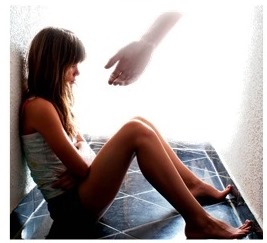 г. КогалымВ подростковом возрасте у ребенка формируется мировоззрение и вырабатывается свое чувствование мира. Часто осознанность происходящего, тяжесть и жестокость этого мира приводит подростка к некой мысли об отчуждённости, в результате которой внимание сосредотачивается на вопросах существования и возможной смерти, могут формировать мысли о суициде.Черты подросткового суицидакратковременные конфликты в сферах близких отношений (в семье, школе, группе);конфликт воспринимается как крайне значимый и травматичный, вызывая внутренний кризис и драматизацию событий; суицидальный поступок воспринимается в романтически-героическом ореоле: как смелый вызов, как решительное действие, как мужественное решение и т.п.;суицидное поведение демонстративно, в нем есть признаки «игры на публику»;суицидальное поведение регулируется скорее порывом, аффектом, в нем нет продуманности, взвешенности, точного просчета.Причины проявления суицидаОтсутствие доброжелательного внимания со стороны взрослых;Резкое повышение общего ритма жизни;Алкоголизм и наркомания среди родителей;Жестокое обращение с подростком, психологическое, физическое и сексуальное насилие;Алкоголизм и наркомания среди подростков;Неуверенность в завтрашнем дне;Потеря смысла жизни;Низкая самооценка, трудности в самоопределении;Бедность эмоциональной и интеллектуальной жизни;Безответная влюбленность;Общей причиной суицида является социально-психологическая дезадаптация, возникающая под влиянием острых психотравмирующих ситуаций, нарушения взаимодействия личности с ее ближайшим окружением. Однако для подростков это чаще всего не тотальные нарушения, а нарушения общения с близкими, с семьей.Как распознать склонность к суициду у обычного подростка? Доминирующей потребностью становится жажда внимания, даже если с виду это незаметно.Ребёнок не может справиться с ситуацией самостоятельно, поэтому выносит на первый план свою потребность в защите от реальности.Подростки могут стремиться к уединению, затворничеству, забывают следить за внешностью, проявлять бунт в агрессивной форме. На грани риска дети, пережившие утрату либо попавшие в психотравмирующую ситуацию, следствием чего может стать поведение, разрушающее личность.Что может удержать:Установите заботливые взаимоотношения с ребенком Будьте внимательным слушателем Будьте искренними в общении, спокойно и доходчиво спрашивайте о тревожащей ситуацииПомогите определить источник психического дискомфорта Вселяйте надежду, что все проблемы можно решить конструктивноПомогите ребенку осознать его личностные ресурсы Окажите поддержку в успешной реализации ребенка в настоящем и помогите определить перспективу на будущее. 